     Toruń, 20.06.2024r.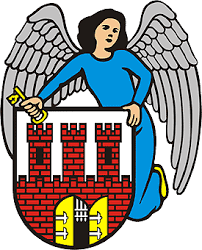         Wojciech Klabun						        Radny Miasta Toruniaul. Wały Gen. Sikorskiego 8          87-100 ToruńPanPaweł GulewskiPrezydentMiasta ToruniaPYTANIASzanowny Panie Prezydencie,Zwracam się z prośbą o udzielenie przez Pana Prezydenta odpowiedzi na następujące pytania:Czy samorząd województwa kujawsko-pomorskiego konsultował z Gminą plany likwidacji filii Książnicy na Podgórzu?Jeśli takie konsultacje były prowadzone, proszę o przekazanie kopii dokumentacji je potwierdzających. Proszę również o przekazanie dokumentów operatora (Książnicy Kopernikańskiej) prowadzącego w imieniu Gminy biblioteki, z których wynika przygotowanie planu likwidacji filii na Podgórzu.Czy podmiot prowadzący prace rozbiórkowe przy ul. Poznańskiej 123 został (i jest na bieżąco) obciążany opłatami za zajęcie pasa ruchu drogowego? Czy takie zajęcie zostało zgłoszone do odpowiednich jednostek organizacyjnych gminy? W jakiej wysokości opłaty wpłynęły z tego tytułu do budżetu miasta Torunia?Zwężenie chodnika zorganizowane na wysokości przedmiotowej posesji utrzymujące się od wielu miesięcy sprawia mieszkańcom znaczne utrudnienia w komunikacji.Łączą wyrazy szacunku,Wojciech Klabun/  -  /Radny Miasta Torunia